Başlık (Yazar bilgileri tam metinde değil, ayrı bir dosyada verilmelidir)Yazar 11*, Yazar 22, Yazar 331Unvan, Üniversite, Enstitü/Fakülte/Yüksekokul/Meslek Yüksekokulu vb., Bölüm, Orcid id:2 Unvan, Üniversite, Enstitü/Fakülte/Yüksekokul/Meslek Yüksekokulu vb., Bölüm, Orcid id:3 Unvan, Üniversite, Enstitü/Fakülte/Yüksekokul/Meslek Yüksekokulu vb., Bölüm, Orcid id:Geliş Tarihi/Received: Boş bırakınız			Doi: Boş bırakınızKabul Tarihi/Accepted: Boş bırakınız		Araştırma Makalesi/Research ArticleÖZETİngilizce çalışmalarda Türkçe, Türkçe çalışmalarda ise, İngilizce özet yer almalıdır. Özet/Abstract 250 kelimeyi aşmamalı ve iki yana yaslı olmalıdır. Özet/abstract başlıklarının altında 5 kelimeyi aşmayan anahtar kelime/keywords bulunmalıdır.Anahtar kelimeler: TitleABSTRACTKeywords: GİRİŞTüm makaleler, A4 kâğıdı (210 x 297 mm) boyutunda her kenardan 2,5 cm boşluk bırakılarak, Microsoft Word yazılım programı kullanılarak yazılmalıdır. Yazı karakteri Times New Roman ve bütün bölümleri 12 punto, 1.5 satır aralıklı iki yana yaslanmış olmalıdır. Girinti ilk satır ve 1,25 olmalıdır. Makalelerde sayfa numarası olmamalıdır. Makalenin Türkçe ve İngilizce başlığının, ilk harfleri büyük, koyu ve sayfaya ortalanmış olarak Times New Roman 14 puntoda yazılmalıdır. Türkçe ve İngilizce başlıklar 16 kelimeyi aşmamalıdır.KAVRAMSAL ÇERÇEVEMETODOLİJİEşitlik (1)’de verilmiştir.                                                       (1)3.1. Araştırmanın Amacı3.1.1. Alt başlık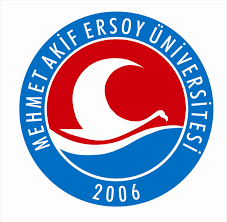 Şekil 1. Makü logo3.1.2. Alt başlıkTablo ve şekiller gerektiğinde 8 puntoya kadar düşürülerek tek sayfaya sığdırılmalıdır. Tek sayfaya sığmayan tablo ve şekiller ek olarak çalışmanın en sonunda gösterilmelidir. Metin kısmındaki tabloların kaynakları tablo ve şekil altında verilmelidir. Tablo ve Şekillerin numaraları kendi içerisinde sıralı ve tablo veya şeklin üstünde yeralmalıdır.Tablo 1. Uygulamalı bilimler fakültesi bölümleri kontenjanUygulamalı bilimler fakültesi bölümlerinin kontenjanları 2016-2017 yıllarında 103’tür. SONUÇLARARAŞTIRMACILARIN KATKI ORANI BEYANI (Tek yazarlı makalalerde bu başlık olmamalıdır)Araştırmacıların çalışmaya katkı oranları eşittir. (Örnek cümle)DESTEK VE TEŞEKKÜR BEYANI (varsa belirtilmelidir, yoksa bu başlık kaldırılmalıdır)ÇATIŞMA BEYANIÇalışma kapsamında herhangi bir kurum veya kişi ile çıkar çatışması bulunmamaktadır. (Örnek cümle)REFERENCES / KAYNAKLARKaynaklar, “'References/Kaynaklar” ismi ile sonuç bölümünden sonra ve eklerden önce alfabetik olarak numaralandırılmadan sıralanmalıdır. Kullanılan kaynakların Doi numarası varsa mutlaka kaynakçada yer almalıdır. Kaynakça yazı karekteri ve puntosu; Times New Roman 10 punto iki yana yasla şeklinde olmalıdır. KİTAP ÖRNEĞİ:Karakaya, M. (2014). Maliyet muhasebesi. Ankara: Gazi Kitabevi.Acar, D., & Tetik, N. (2009). Genel muhasebe. Detay Yayıncılık.Bahtin, M. M. (2004). Dostoyevski poetikasının sorunları (C. Soydemir, Çev.) İstanbul: Metis.MAKALE ÖRNEĞİ:Usul, H. (1996). Sermaye piyasalarının bütünleştiği dünyamızda Türk sermaye piyasası’nda muhasebe denetimi sorunları ve çözüm önerileri. SDÜ İİBF Dergisi, 1(1), 87-96.Solmaz, B., Tekin, G., Herzem, Z., & Demir, M. (2013). İnternet ve sosyal medya kullanımı üzerine bir uygulama. Selçuk Üniversitesi İletişim Fakültesi Akademik Dergisi, 7(4), 23-32. Von Ledebur, S. C. (2007). Optimizing knowledge transfer by new employees in companies. Knowledge Management Research & Practice, 5(4), 229-236. TEZ ÖRNEĞİ:Balıkçıoğlu, B. (2008). Tüketici etnosentrizminin satın alma davranışı üzerindeki etkisi: Ankara örneği (Doktora tezi). Ankara Üniversitesi, Ankara.Aysuna, C. (2006). Tüketici etnosentrizmi etkisini ölçmede CETSCALE ölçeği ve Türkiye uygulaması (Basılmamış yüksek lisans tezi). Marmara Üniversitesi, İstanbul.İNTERNET KAYNAKLARI ÖRNEĞİ:Akdoğan, A. (2008). Yeni yerel yönetim yasalarında katılım. Erişim tarihi: 02.01.2011, http://www.yayed.org.tr/resimler/ekler/21fa74b50ba 3f7c_ek.pdf?tipi=7&turu=X& sube=0.Türkiye İstatistik Kurumu (TÜİK). Yıllara göre il nüfusları. Erişim tarihi: 18.10.2018, http://www.tuik.gov.tr/UstMenu.do?metod=temelistDiğer Kaynaklar İçin Bkz: https://www.apastyle.org/ ve https://dergipark.org.tr/tr/pub/makuubd/writing-rules20162017Ybs103103Ut103103Mfy103103